Eszterházy Károly EgyetemTermészettudományi KarSzőlészeti és Borászati Intézet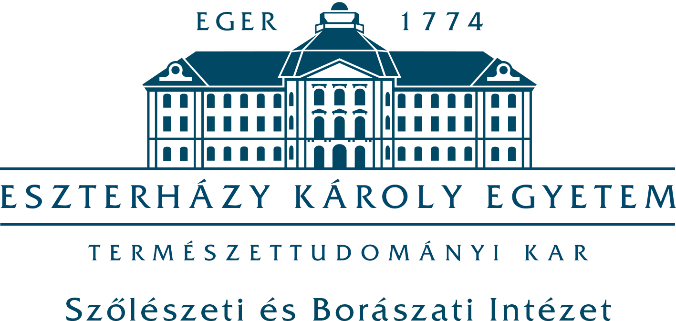 GYAKORLATI NAPLÓGazdasági / Üzemi gyakorlat I.Készítette:hallgató neve …………………………………………  szakEger2020